Refund Request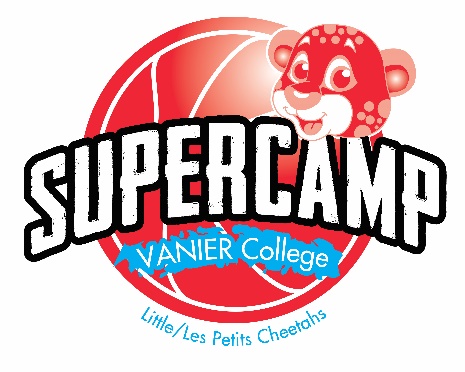 Summer 2020Your refund request must be done in writing, signed and handed out in person or sent by email to supercamp@vaniercollege.qc.ca. We will only refund entire weeks. This Refund Request must be received at least 10 days before the beginning of the week you are cancelling to be eligible for a refund. Refunds are sent by cheque, after a processing time of 30 business days.A 10 percent administrative fee will be charged for all cancellations.Name of registered camper :      Reason of cancellation :      I wish to cancel my child’s registration for the following program:Name of the person to whom the cheque will be addressed to:      Phone number:        Date: ____________________________     Signature: ______________________________________________Reserved for AdministrationReceived by: ___________	Date: ___________  	 Sent by email       In person       Admin. CorrectionsProcessed by: ___________	Date: ___________  Calculation : ______________________________________________________________  Week of June 22nd to 26th Name of the program:        Extended supervision hours/lessons Week of June 29th to July 3rd Name of the program:        Extended supervision hours/ lessons Week of July 6th to 10th Name of the program:       Extended supervision hours/swimming lessons Week of July 13th to 17th Name of the program:        Extended supervision hours/ lessons Week of July 20th to 24th Name of the program:        Extended supervision hours/ lessons Week of July 27th to 31st Name of the program:        Extended supervision hours/ lessons Week of August 3rd to 7th Name of the program:        Extended  supervision hours/ lessons Week of August 17th to 21st Name of the program:        Extended supervision hours